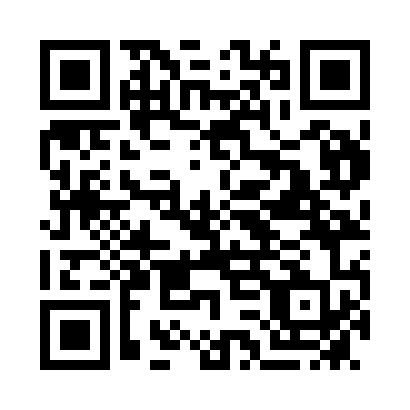 Prayer times for Kerang, AustraliaWed 1 May 2024 - Fri 31 May 2024High Latitude Method: NonePrayer Calculation Method: Muslim World LeagueAsar Calculation Method: ShafiPrayer times provided by https://www.salahtimes.comDateDayFajrSunriseDhuhrAsrMaghribIsha1Wed5:357:0212:213:185:407:022Thu5:367:0312:213:175:397:013Fri5:377:0412:213:165:387:004Sat5:377:0412:213:165:376:595Sun5:387:0512:213:155:366:596Mon5:397:0612:213:145:356:587Tue5:397:0712:213:135:346:578Wed5:407:0812:213:125:346:569Thu5:417:0812:213:125:336:5510Fri5:417:0912:213:115:326:5511Sat5:427:1012:213:105:316:5412Sun5:437:1112:213:105:306:5313Mon5:437:1212:213:095:296:5314Tue5:447:1212:213:085:296:5215Wed5:457:1312:213:085:286:5116Thu5:457:1412:213:075:276:5117Fri5:467:1512:213:075:266:5018Sat5:477:1612:213:065:266:5019Sun5:477:1612:213:055:256:4920Mon5:487:1712:213:055:246:4921Tue5:497:1812:213:045:246:4822Wed5:497:1912:213:045:236:4823Thu5:507:1912:213:035:236:4724Fri5:507:2012:213:035:226:4725Sat5:517:2112:213:035:226:4626Sun5:527:2112:213:025:216:4627Mon5:527:2212:223:025:216:4628Tue5:537:2312:223:025:206:4529Wed5:537:2312:223:015:206:4530Thu5:547:2412:223:015:196:4531Fri5:547:2512:223:015:196:45